Σας ενημερώνουμε για τα κάτωθι, κατόπιν επίσημης επικοινωνίας μας με την ομάδα υποστήριξης Ενιαίας Ψηφιακής Πύλης gov.gr Υπουργείο Ψηφιακής Διακυβέρνησης.

Οι γονείς/κηδεμόνες μπορούν να επικοινωνούν για τεχνικά προβλήματα κατά την δήλωση edupass επιλέγοντας το σύνδεσμο επικοινωνία στο σημείο παρουσίασης της υπηρεσίας στο gov.gr “Δήλωση συμμετοχής στη δια ζώσης εκπαιδευτική διαδικασία στις δημόσιες σχολικές μονάδες (edupass)”  https://support.gov.gr/guide/index.jsp?type=govgr161


Όταν ένας γονιός καταχωρεί τα στοιχεία του παιδιού του για δήλωση self-test, η εφαρμογή edupass αρχικά ψάχνει να βρει αν υπάρχει ο μαθητής στη λίστα μαθητών του σχολείου, βάσει των στοιχείων που έχει λάβει από το myschool. Άρα είναι σημαντικό στην καταχώρηση που κάνει ο γονιός τα πεδία όνομα, επώνυμο και ημερομηνία γέννησης να είναι ακριβώς όπως είναι καταχωρημένα και στο myschool. Οποιαδήποτε διαφορά είναι σημαντική. Για παράδειγμα, αν το επώνυμο καταχωρείται με χρήση όχι μόνο ελληνικών, αλλά και λατινικών χαρακτήρων, αυτό είναι αιτία για το μήνυμα ότι δεν βρέθηκε μαθητής.


Κατόπιν, γίνεται έλεγχος στο Μητρώο ΑΜΚΑ. Ο έλεγχος γίνεται χρησιμοποιώντας τα πεδία ΑΜΚΑ και ημερομηνία γέννησης. Αν επιστρέφεται μήνυμα "δεν επιβεβαιώνεται ο ΑΜΚΑ", είτε έχει καταχωρηθεί λάθος ΑΜΚΑ από τον γονιό, είτε είναι λάθος η ημερομηνία γέννησης. Αν το λάθος είναι στο Μητρώο ΑΜΚΑ (ημερομηνία γέννησης), ο γονιός για κάθε διόρθωση θα πρέπει να μεταβεί και να απευθύνεται σε ΚΕΠ.

Εκ νέου καταχωρίστηκαν τα στοιχεία του παιδιού στο myschool για να είμαστε βέβαιοι ότι έχουν καταχωρηθεί με ελληνικούς χαρακτήρες και δεν υπάρχει λάθος.Η ΔΙΕΥΘΥΝΤΡΙΑ

ΧΑΝΙΩΤΗ ΜΑΡΟΥΣΩ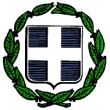 ΕΛΛΗΝΙΚΗ   ΔΗΜΟΚΡΑΤΙΑΥΠΟΥΡΓΕΙΟ ΠΑΙΔΕΙΑΣ ΚΑΙ ΘΡΗΣΚΕΥΜΑΤΩΝΠΕΡΙΦ/ΚΗ  Δ/ΝΣΗ  Α/ΘΜΙΑΣ &  Β/ΘΜΙΑΣ ΕΚΠ/ΣΗΣ ΑΤΤΙΚΗΣΔΙΕΥΘΥΝΣΗ Π.Ε.  Δ΄ ΑΘΗΝΑΣ                  2ο Δημοτικό Σχολείο Γλυφάδας Γλυφάδα, 22/11/2021Αρ. Πρωτ.: 400Γλυφάδα, 22/11/2021Αρ. Πρωτ.: 400ΕΛΛΗΝΙΚΗ   ΔΗΜΟΚΡΑΤΙΑΥΠΟΥΡΓΕΙΟ ΠΑΙΔΕΙΑΣ ΚΑΙ ΘΡΗΣΚΕΥΜΑΤΩΝΠΕΡΙΦ/ΚΗ  Δ/ΝΣΗ  Α/ΘΜΙΑΣ &  Β/ΘΜΙΑΣ ΕΚΠ/ΣΗΣ ΑΤΤΙΚΗΣΔΙΕΥΘΥΝΣΗ Π.Ε.  Δ΄ ΑΘΗΝΑΣ                  2ο Δημοτικό Σχολείο Γλυφάδας ΕΛΛΗΝΙΚΗ   ΔΗΜΟΚΡΑΤΙΑΥΠΟΥΡΓΕΙΟ ΠΑΙΔΕΙΑΣ ΚΑΙ ΘΡΗΣΚΕΥΜΑΤΩΝΠΕΡΙΦ/ΚΗ  Δ/ΝΣΗ  Α/ΘΜΙΑΣ &  Β/ΘΜΙΑΣ ΕΚΠ/ΣΗΣ ΑΤΤΙΚΗΣΔΙΕΥΘΥΝΣΗ Π.Ε.  Δ΄ ΑΘΗΝΑΣ                  2ο Δημοτικό Σχολείο Γλυφάδας ΕΛΛΗΝΙΚΗ   ΔΗΜΟΚΡΑΤΙΑΥΠΟΥΡΓΕΙΟ ΠΑΙΔΕΙΑΣ ΚΑΙ ΘΡΗΣΚΕΥΜΑΤΩΝΠΕΡΙΦ/ΚΗ  Δ/ΝΣΗ  Α/ΘΜΙΑΣ &  Β/ΘΜΙΑΣ ΕΚΠ/ΣΗΣ ΑΤΤΙΚΗΣΔΙΕΥΘΥΝΣΗ Π.Ε.  Δ΄ ΑΘΗΝΑΣ                  2ο Δημοτικό Σχολείο Γλυφάδας ΠΡΟΣ:ΤΜΗΜΑ ΠΑΙΔΕΙΑΣΣχολική ΕπιτροπήΥπόψηκ.Βαμβακερού Γ., Προέδρου Σχολικής ΕπιτροπήςΚοινοποίηση:Σύλλογος Γονέων & Κηδεμόνων του σχολείουΤΜΗΜΑ ΠΑΙΔΕΙΑΣΣχολική ΕπιτροπήΥπόψηκ.Βαμβακερού Γ., Προέδρου Σχολικής ΕπιτροπήςΚοινοποίηση:Σύλλογος Γονέων & Κηδεμόνων του σχολείουΠΡΟΣ:ΤΜΗΜΑ ΠΑΙΔΕΙΑΣΣχολική ΕπιτροπήΥπόψηκ.Βαμβακερού Γ., Προέδρου Σχολικής ΕπιτροπήςΚοινοποίηση:Σύλλογος Γονέων & Κηδεμόνων του σχολείουΤΜΗΜΑ ΠΑΙΔΕΙΑΣΣχολική ΕπιτροπήΥπόψηκ.Βαμβακερού Γ., Προέδρου Σχολικής ΕπιτροπήςΚοινοποίηση:Σύλλογος Γονέων & Κηδεμόνων του σχολείουΘΕΜΑ: «Δυσλειτουργία Edu Pass – Δήλωση καταχώρηση στοιχείων»